PLANIFICACIÓN CLASE DIARIA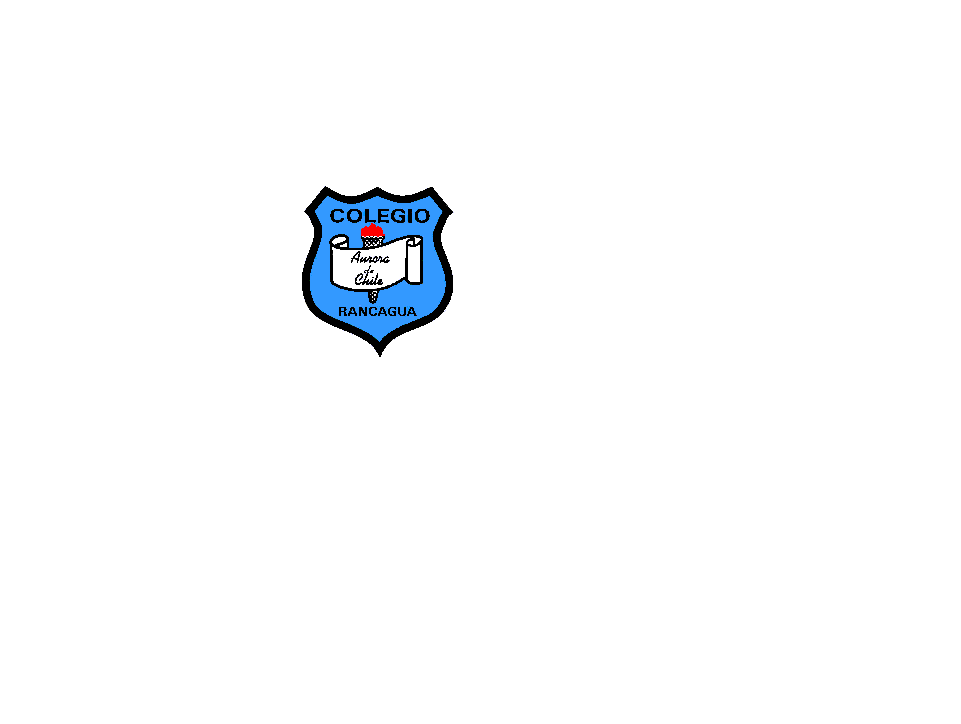 COLEGIO AURORA DE CHILE CORMUN RANCAGUA 2020                                                                ASIGNATURA: Psicomotricidad	CURSO: PK - Kinder	PROFESOR: Cristian HerreraFECHA:  Lunes 31 de Agosto 2020                   TIEMPO: 45 minutos           	CLASE Nº: 6OBJETIVOS DE APRENDIZAJESOBJETIVOS DE APRENDIZAJESOBJETIVOS DE APRENDIZAJESHABILIDADESHABILIDADESReconocer progresivamente las posibilidades y características de su cuerpo, para lograr la conciencia de su esquema corporal, y definir su lateralidad, de modo de ser crecientemente competente en su actuar.Reconocer progresivamente las posibilidades y características de su cuerpo, para lograr la conciencia de su esquema corporal, y definir su lateralidad, de modo de ser crecientemente competente en su actuar.Reconocer progresivamente las posibilidades y características de su cuerpo, para lograr la conciencia de su esquema corporal, y definir su lateralidad, de modo de ser crecientemente competente en su actuar.Aplicar – Ejecutar – Reconocer- DemostrarAplicar – Ejecutar – Reconocer- DemostrarOBJETIVO DE LA CLASEOBJETIVO DE LA CLASEOBJETIVO DE LA CLASEACTITUDESACTITUDESAdquirir un mayor dominio de sus capacidades corporales, desarrollando las habilidades de equilibrio, lateralidad ycoordinación a través de actividades con su propio cuerpo.Adquirir un mayor dominio de sus capacidades corporales, desarrollando las habilidades de equilibrio, lateralidad ycoordinación a través de actividades con su propio cuerpo.Adquirir un mayor dominio de sus capacidades corporales, desarrollando las habilidades de equilibrio, lateralidad ycoordinación a través de actividades con su propio cuerpo.› Demostrar disposición al esfuerzo personal,superación y perseverancia.› Demostrar disposición al esfuerzo personal,superación y perseverancia.MDESCRIPCIÓN DE LA CLASEACTIVIDADES/ ESTRATEGIAS METODOLOGICASINDICADOR100%RECURSOSEVALUACIÓNINICIOSaludo de bienvenida.Conocen el objetivo de la clase y las actividades a realizar.Sigue las normas de la clase.Espera su turno para participar de la claseRealiza la actividad con entusiasmo.Ejecuta el juego sin problemas ni dificultades-Lugar apropiado.-cinta masking o scotch para delimitar espacios.-cuatro flechas de papel, cartón, cinta masking.-5 cartulinas de color: blanco, rojo, azul, amarillo y verde.FormativaDESARROLLO-Realizan activación corporal a través de multi saltos y desplazamientos en el espacio.-Realizan actividad para trabajar el equilibrio, esquema corporal, lateralidad y coordinación a través de ejercicios con un cuadrado en el espacio, pisando las flechas que indican los videos; posteriormente realizan juego “twister”, siguiendo las instrucciones del profesor.Sigue las normas de la clase.Espera su turno para participar de la claseRealiza la actividad con entusiasmo.Ejecuta el juego sin problemas ni dificultades-Lugar apropiado.-cinta masking o scotch para delimitar espacios.-cuatro flechas de papel, cartón, cinta masking.-5 cartulinas de color: blanco, rojo, azul, amarillo y verde.FormativaCIERRERealizan la vuelta a la calma.Se retroalimenta lo trabajado en la clase, escuchando sus opiniones sobre las actividades, lo más fácil y difícil para ellos.Sigue las normas de la clase.Espera su turno para participar de la claseRealiza la actividad con entusiasmo.Ejecuta el juego sin problemas ni dificultades-Lugar apropiado.-cinta masking o scotch para delimitar espacios.-cuatro flechas de papel, cartón, cinta masking.-5 cartulinas de color: blanco, rojo, azul, amarillo y verde.Formativa